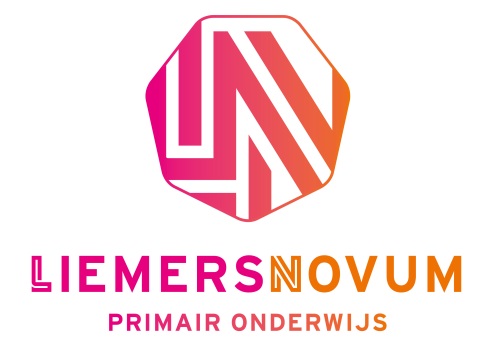  MELDCODE HUISELIJK GEWELD EN KINDERMISHANDELINGStappenplan voor het handelen bij signalenvan huiselijk geweld en kindermishandeling	Het bevoegd gezag van LiemersNovumOverwegendedat LiemersNovum verantwoordelijk is voor een goede kwaliteit van de dienstverlening aan haar leerlingen en dat deze verantwoordelijkheid zeker ook aan de orde is in geval van dienstverlening aan leerlingen die (vermoedelijk) te maken hebben met huiselijk geweld of kindermishandeling;dat van de beroepskrachten die werkzaam zijn bij LiemersNovum op basis van deze verantwoordelijkheid wordt verwacht dat zij in alle contacten met leerlingen attent zijn op signalen die kunnen duiden op huiselijk geweld of kindermishandeling en dat zij effectief reageren op deze signalen;dat LiemersNovum een meldcode wenst vast te stellen zodat de beroepskrachten die binnen LiemersNovum werkzaam zijn weten welke stappen van hen worden verwacht bij signalen van huiselijk geweld en kindermishandeling;dat LiemersNovum in deze code ook vastlegt op welke wijze zij de beroepskrachten bij deze stappen ondersteunt;dat onder huiselijk geweld wordt verstaan: lichamelijk, geestelijk of seksueel geweld, of bedreiging daarmee door iemand uit de huiselijke kring, waarbij onder geweld wordt verstaan: de fysieke, seksuele of psychische aantasting van de persoonlijke integriteit van het slachtoffer, daaronder ook begrepen ouderenmishandeling, vrouwelijke genitale verminking, huwelijksdwang en eergerelateerd geweld. Tot de huiselijke kring van het slachtoffer behoren: (ex-)partners gezinsleden, familieleden en huisvrienden;dat onder kindermishandeling wordt verstaan: iedere vorm van een voor een minderjarige bedreigende of gewelddadige interactie van fysieke, psychische of seksuele aard, die de ouders of andere personen ten opzichte van wie de minderjarige in een relatie van afhankelijkheid of van onvrijheid staat, actief of passief opdringen, waardoor ernstige schade wordt berokkend, of dreigt te worden berokkend aan de minderjarige in de vorm van fysiek of psychisch letsel, daaronder ook begrepen eergerelateerd geweld, huwelijksdwang, vrouwelijke genitale verminking en het als minderjarige getuige zijn van huiselijk geweld tussen ouders en/of andere huisgenoten;dat onder beroepskracht in deze code wordt verstaan: de beroepskracht die voor LiemersNovum werkzaam is en die in dit verband aan leerlingen van LiemersNovum zorg, begeleiding, onderwijs of een andere vorm van ondersteuning biedt.dat onder leerling in deze code wordt verstaan: de leerling aan wie de beroepskracht zijn professionele diensten verleent.In aanmerking nemende:

de Algemene Verordening Gegevensbescherming;
de Wet op de jeugdzorg alsmede de komende Jeugdwet;
de Wet maatschappelijke ondersteuning.
stelt de volgende Meldcode Huiselijk Geweld en Kindermishandeling (HGKM) vast.
	Het doel, de reikwijdte en de functies van de meldcodeOp grond van de Wet verplichte meldcode huiselijk geweld en kindermishandeling (1 juli 2013) zijn de sectoren gezondheidszorg, onderwijs, kinderopvang, maatschappelijke ondersteuning, jeugdzorg en justitie verplicht een meldcode vast te stellen.De verplichting om een meldcode te hanteren heeft tot doel beroepskrachten te ondersteunen in de omgang met signalen van huiselijk geweld en kindermishandeling. Deze ondersteuning van beroepskrachten in de vorm van een stappenplan levert, zo mag worden verwacht, een bijdrage aan een effectieve aanpak van huiselijk geweld en kindermishandeling, doordat eerder passende hulp geboden kan worden aan jeugdigen die hiermee te maken hebben.
Scholen zijn een belangrijke vindplaats van signalen. Onderwijsprofessionals zijn intensief betrokken bij hun leerlingen en hebben vaak meerdere jaren achtereen te maken met een leerling. Wanneer zich signalen voordoen van huiselijk geweld of kindermishandeling, is het van belang dat er zorgvuldig wordt gehandeld, zodat indien nodig snel en adequaat hulp geboden kan worden. 
Professionals voelen zich vaak onthand als ze te maken krijgen met huiselijk geweld en kindermishandeling. De meldcode maakt tijdige signalering gemakkelijker en biedt een handvat om adequaat en zorgvuldig om te gaan met signalen, zodat een afgewogen keuze mogelijk wordt.Deze meldcode bevat een stappenplan, dat beroepskrachten stap voor stap leidt door het proces vanaf het moment van signaleren tot aan het moment waarop een beslissing genomen wordt over het al dan niet doen van een melding.	Verbeterde meldcode per 1 januari 2019De meldcode HGKM is per 1 januari 2019 verbeterd en aangescherpt. Het wordt een professionele norm om een melding te doen bij Veilig Thuis als er vermoedens zijn van ernstig huiselijk geweld of ernstige kindermishandeling, door professionals vertaald in het vermoeden van acute en structurele onveiligheid (zie bijlage B). Om te bepalen of daar sprake van is, is een afwegingskader opgenomen in de meldcode. De stappen 1 t/m 3 blijven ongewijzigd. Ter ondersteuning van de beslissingen in voorheen stap 5 is in de stappen 4 en 5 het afwegingskader toegevoegd. In dit document is het afwegingskader voor het onderwijs opgenomen.	Aandachtfunctionaris Organisaties waar de meldcode op van toepassing is, wordt geadviseerd om een aandachtsfunctionaris aan te stellen. Binnen het samenwerkingsverband De Liemers PO is een aandachtsfunctionaris aangesteld, waarop alle scholen in het samenwerkingsverband een beroep kunnen doen voor advies en ondersteuning.Toevoegen: gegevens aandachtsfunctionaris.	PrivacyOp 25 mei 2018 is de Algemene Verordening Gegevensbescherming van kracht geworden. De AVG is een algemeen kader dat niet inspeelt op specifieke situaties, zoals een vermoeden van kindermishandeling. Als algemene regel geldt dat een specifieke wet voor een bepaalde sector prevaleert boven de algemene norm van de AVG. Dit geldt ook voor de Wet verplichte meldcode: deze wet gaat voor de AVG. Het recht om dossier aan te maken en te melden bij Veilig Thuis is daarmee onverminderd van toepassing. 	Criteria voor de inspectieIn het kader van haar toezichthoudende taak zal de inspectie scholen op drie punten bevragen om te bepalen of zij voldoen aan hun plicht met betrekking tot de meldcode: het beschikken over een meldcodede randvoorwaarden voor toepassing van de meldcode in een veilig werk- en meldklimaatde feitelijke toepassing van de meldcode.	Beschrijving stappenplan De stappen gaan in op het proces vanaf het moment dat er signalen zijn. Signaleren is een belangrijk onderdeel van de beroepshouding van de personeelsleden, die binnen LiemersNovum werkzaam zijn. Het signaleren is een grondhouding, die in ieder contact met ouders, leerlingen etc. wordt verondersteld. De volgorde van de stappen, zoals beschreven in het stappenplan, is niet dwingend. Het gaat erom dat personeelsleden op enig moment alle stappen in het proces hebben doorlopen, alvorens er een besluit genomen wordt over het al dan niet doen van een melding. Stappen kunnen ook meerdere malen worden doorlopen (bijvoorbeeld het inwinnen van advies).	Geen meldplichtIn de Wet verplichte meldcode spreekt men van een meldrecht; aan de meldcode zit geen meldplicht vast. Een meldplicht voegt niets toe aan een goed en breed toegepaste verplichte meldcode. Het handelen van professionals staat centraal. Een professional kan, na het zorgvuldig doorlopen van de stappen, besluiten niet te melden. Bijvoorbeeld wanneer hij de leerling voldoende denkt te kunnen beschermen door zelf hulp te organiseren.	VERANTWOORDELIJKHEDEN VAN LIEMERSNOVUMGelet op de Wet verplichte meldcode en gericht op het scheppen van een veilig werk- en meldklimaat draagt het bevoegd gezag van LiemersNovum er zorg voor dat:er binnen de organisatie een meldcode beschikbaar is die voldoet aan de eisen van de wet;er binnen de organisatie bekendheid wordt gegeven aan het doel en de inhoud van de meldcode;regelmatig een aanbod wordt gedaan van trainingen en andere vormen van deskundigheidsbevordering zodat beroepskrachten voldoende kennis en vaardigheden ontwikkelen en ook op peil houden voor het signaleren van huiselijk geweld en kindermishandeling en voor het zetten van de stappen van de code;de meldcode wordt opgenomen in het inwerkprogramma van nieuwe medewerkers;er voldoende deskundigen beschikbaar zijn die de beroepskrachten kunnen ondersteunen bij het signaleren en het zetten van de stappen van de code;de meldcode aansluit bij de werkprocessen binnen de organisatie;de werking van de meldcode regelmatig wordt geëvalueerd en dat zo nodig acties in gang worden gezet om de kennis en het gebruik van de meldcode te bevorderen.	wanneer is het stappenplan niet van toepassing?Gaan de signalen over mogelijk geweld gepleegd door een beroepskracht ten opzichte van een leerling, dan dienen de signalen bij de directie of het bevoegd gezag gemeld te worden. In dat geval is dit stappenplan niet van toepassing. De Wet bestrijding seksueel misbruik en seksuele intimidatie in het onderwijs (1999), ook wel de meld- en aangifteplicht genoemd, verplicht medewerkers om het bevoegd gezag onmiddellijk te informeren als zij het vermoeden hebben van of informatie krijgen over, op welke manier dan ook, een mogelijk zedendelict, gepleegd door een medewerker van de school jegens een minderjarige leerling. Het bevoegd gezag is, als er een vermoeden bestaat dat een personeelslid zich schuldig maakt aan een seksueel delict jegens een minderjarige leerling, vervolgens verplicht om aangifte te doen. 	stappenplan BIJ SIGNALEN VAN HUISELIJK GEWELD EN KINDERMISHANDELINGBreng de signalen die een vermoeden van huiselijk geweld of kindermishandeling bevestigen of ontkrachten in kaart en leg deze vast.Leg ook de contacten over de signalen vast, evenals de stappen die worden gezet en de besluiten die worden genomen.Maak bij het signaleren van huiselijk geweld of kindermishandeling zo nodig gebruik van een signaleringsinstrument (zie bijlage A).Beschrijf de signalen zo feitelijk mogelijk. Worden ook hypothesen en veronderstellingen vastgelegd, vermeld dan uitdrukkelijk dat het gaat om een hypothese of veronderstelling. Maak een vervolgaantekening als een hypothese of veronderstelling later wordt bevestigd of ontkracht.Vermeld de bron als er informatie van derden wordt vastgelegd.Leg diagnoses alleen vast als ze zijn gesteld door een bevoegde beroepskracht. Bespreek de signalen met een deskundige collega, bij voorkeur de intern begeleider/
directeur. De IB-er/directeur kan zo nodig advies vragen aan de aandachtsfunctionaris, Veilig Thuis of aan een deskundige op het gebied van letselduiding, als er behoefte is aan meer duidelijkheid over (aard en oorzaak) van letsel.Leg de uitkomsten van de collegiale consultatie en/of het gegeven advies vast in het leerlingdossier.Advies bij specifieke vormen van geweld over mogelijke risico’s van vervolgstappen

Wanneer er onvoldoende kennis binnen de organisatie aanwezig is over de aanpak van specifieke vormen van geweld, zoals eergerelateerd geweld, huwelijksdwang, seksueel misbruik en vrouwelijke genitale verminking, vraag dan altijd advies aan Veilig Thuis over de vervolg-stappen. Dit advies is van belang om mogelijke veiligheidsrisico’s van eventuele vervolgstappen zorgvuldig af te kunnen wegen en zo nodig te kiezen voor een andere aanpak of een andere volgorde van stappen.


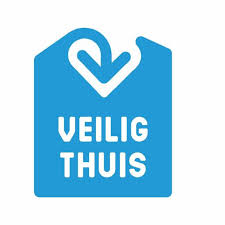   												
                                                                                   						0800-2000
                                                                    					  (gratis en 24/7 bereikbaar)Bespreek de signalen met de ouders/verzorgers. Heeft u ondersteuning nodig bij het voorbereiden of het voeren van het gesprek met de ouders/verzorgers, raadpleeg dan een deskundige collega, de aandachtsfunctionaris en/of Veilig Thuis. Indien de specifieke situatie dit wenselijk maakt, behoort ook een (apart) gesprek met de leerling tot de mogelijkheden.- Leg de ouders/verzorgers het doel uit van het gesprek;- Beschrijf de feiten die u heeft vastgesteld en de waarnemingen die u heeft gedaan;- Nodig de ouders/verzorgers uit om een reactie hierop te geven;- Kom pas na deze reactie zo nodig met een interpretatie van hetgeen u hebt gezien, gehoord en
   waargenomen. 
Het doen van een melding zonder dat de signalen zijn besproken met de ouders/verzorgers, is alleen mogelijk als:er concrete aanwijzingen zijn dat de veiligheid van de leerling, die van uzelf, of die van een ander in het geding is, of zou kunnen zijn;als u goede redenen heeft om te veronderstellen dat de leerling/ouders/verzorgers door dit gesprek het contact met u zal/zullen verbreken en dat de leerling daardoor niet voldoende meer kan worden beschermd tegen het mogelijk geweld.Melding in de Verwijsindex Regio Arnhem (Vira)
Overweeg bij het zetten van stap 3 of het noodzakelijk is om, gelet op de bedreiging van de ontwikkeling van de leerling, ook een melding te doen in de verwijsindex risicojongeren.Het doen van een melding in de Vira wordt vooraf besproken met ouders. Een melding in de verwijsindex is geen alternatief voor het doen van een melding van kindermishandeling of huiselijk geweld bij Veilig Thuis. Ga daarom, ook als u besluit tot een melding in de verwijsindex, door met stap 4 en 5 van de meldcode als uw vermoeden van kindermishandeling door het gesprek met de ouders niet is weggenomen. Weeg op basis van de signalen, van het ingewonnen advies en van het gesprek met de ouders/ verzorgers het risico op huiselijk geweld of kindermishandeling.Weeg eveneens de aard en de ernst van het huiselijk geweld of de kindermishandeling.Maak bij de afweging gebruik van onderstaande vijf afwegingsvragen en het overzicht van acute/structurele onveiligheid en disclosure (zie bijlage B). Maak bij het inschatten van het risico op huiselijk geweld of op kindermishandeling zo nodig gebruik van een risico-taxatieinstrument (bijv. Licht Instrument Risicotaxatie Kindveiligheid LIRIK op www.nji.nl). Raadpleeg in geval van twijfel altijd (opnieuw) Veilig Thuis. Zij bieden ondersteuning bij het wegen van het geweld en van de risico’s op schade en zij kunnen adviseren over vervolgstappen.
In stap 5 worden twee beslissingen genomen:- het beslissen of een melding bij Veilig Thuis noodzakelijk is en, vervolgens- het beslissen of het zelf bieden of organiseren van hulp mogelijk is. Het is van belang dat in stap 5 beide beslissingen en in de genoemde volgorde worden genomen. Op basis van de signalen en het gesprek met ouders vraagt de school zich af of melden noodzakelijk is aan de hand van vijf afwegingsvragen. Vervolgens besluit school of het bieden of organiseren van hulp tot de mogelijkheden van zowel de school als de betrokkenen (ouders/verzorgers) behoort. Als melden volgens het afwegingskader noodzakelijk is, moet de tweede beslissingsvraag over eventuele hulp in overleg met betrokkenen en Veilig Thuis beantwoord worden. Melden is niet verplicht en kan ook anoniem.	uitwerking van de vijf afwegingsvragen en beslissingen in 
stappen 4 en 5 van de meldcode	MELDEN EN BESPREKEN MET DE LEERLING EN/OF OUDERS/VERZORGERSKunt u de leerling niet voldoende tegen het risico op huiselijk geweld of op kindermishandeling beschermen of twijfelt u er aan of u voldoende bescherming hiertegen kunt bieden:meld uw vermoeden bij Veilig Thuis;sluit bij uw melding zoveel mogelijk aan bij feiten en gebeurtenissen en geef duidelijk aan indien de informatie die u meldt (ook) van anderen afkomstig is;bespreek de melding vooraf met de leerling (vanaf 12 jaar) en met de ouders/ verzorgers. Omdat onze leerlingen veelal jonger zijn dan 12 jaar, geldt voor ons dat we in dat geval alleen met de ouders/verzorgers de melding bespreken:Leg uit waarom u van plan bent een melding te gaan doen en wat het doel daarvan is; Vraag de leerling/ouders/verzorgers uitdrukkelijk om een reactie;In geval van bezwaren van de leerling/ouders/verzorgers, overleg op welke wijze u tegemoet kunt     komen aan deze bezwaren;Is dat niet mogelijk, weeg de bezwaren dan af tegen de noodzaak om de leerling of zijn gezinsleden te beschermen tegen het geweld of de kindermishandeling. Betrek in uw afweging de aard en ernst van het geweld en de noodzaak om de leerling en zijn gezinsleden door het doen van een melding daartegen te beschermen;Doe een melding indien naar uw oordeel de bescherming van de leerling of zijn gezinsleden de doorslag moet geven.Van contacten met de leerling of ouders/verzorgers over de melding kunt u afzien:als er concrete aanwijzingen zijn dat de veiligheid van de leerling, die van u zelf, of die van een ander in het geding is, of zou kunnen zijn;als u goede redenen hebt om te veronderstellen dat de leerling daardoor het contact met u zal verbreken.	Verdeling van verantwoordelijkheden voor het zetten van de stappen en 
het beslissen over het al dan niet doen van een meldingTen aanzien van het zetten van de stappen geldt dat het zetten van de eerste stap een verantwoordelijkheid is van de beroepskracht, die direct onderwijs, zorg of ondersteuning aan de leerling geeft. Vanaf stap 2 komen de intern begeleider en directeur in beeld en nemen deze de verantwoordelijkheid voor het nemen van de stappen over. De verantwoordelijkheid voor stap 5 (het al dan niet doen van een melding) ligt bij de schoolleiding. De directeur stemt het besluit af met het bestuur.	De meldcode inpassen in bestaande werkprocessenDe stappen van de meldcode huiselijk geweld en kindermishandeling zijn eenvoudig in te passen in de gangbare zorgroute van het primair onderwijs. Voor het implementeren van de meldcode zijn in principe dan ook geen nieuwe structuren of procedures nodig. BijlagenBijlage A. Signaleringslijst kindermishandeling 4 tot 12 jarigen (stap 1)Als kinderen mishandeld, verwaarloosd en/of misbruikt worden, kunnen ze signalen uitzenden. Het gebruik van een signalenlijst kan zinvol zijn, maar biedt ook een zekere mate van schijnzekerheid. De meeste signalen zijn namelijk stressindicatoren die aangeven dat er iets met het kind aan de hand is. Dit kan ook iets anders zijn dan kindermishandeling (echtscheiding, overlijden van een familielid, enzovoort). Hoe meer signalen van deze lijst bij een kind te herkennen zijn, hoe groter de kans dat er sprake zou kunnen zijn van kindermishandeling. Het is niet de bedoeling om aan de hand van een signalenlijst het 'bewijs' te leveren van de mishandeling. Het is wel mogelijk om een vermoeden van mishandeling meer te onderbouwen naarmate er meer signalen uit deze lijst geconstateerd worden. Een goed beargumenteerd vermoeden is voldoende om in actie te komen. Deze lijst is niet uitputtend, er kunnen zich andere signalen voordoen die hier niet vermeld staan. De signalen die in deze lijst vermeld worden, hebben betrekking op alle vormen van mishandeling.Om een duidelijk beeld te krijgen van wat er aan de hand zou kunnen zijn, is het van belang de hele context van het gezin erbij te betrekken. Daarom wordt ook een aantal signalen van ouders en gezin genoemd. 1. Psychosociale signalen Ontwikkelingsstoornissen Achterblijven in taal-, spraak-, motorische, emotionele en/of cognitieve ontwikkeling; Schijnbare achterstand in verstandelijke ontwikkeling; Regressief gedrag; Niet zindelijk. Relationele problemen : Ten opzichte van de ouders: totale onderwerping aan de wensen van de ouders; sterk afhankelijk gedrag ten opzichte van de ouders;onverschilligheid ten opzichte van de ouders;kind is bang voor ouders; kind vertoont heel ander gedrag als ouders in de buurt zijn. Relationele problemen : Ten opzichte van andere volwassenen: bevriezing bij lichamelijk contact; allemansvriend; lege blik in de ogen en vermijden van oogcontact; waakzaam, wantrouwend. Relationele problemen: Ten opzichte van andere kinderen: speelt niet met andere kinderen; is niet geliefd bij andere kinderen; wantrouwend; terugtrekken in eigen fantasiewereld. Gedragsproblemen Plotselinge gedragsverandering; Labiel, nerveus gespannen;  Depressief; Angstig; Passief, in zichzelf gekeerd, meegaand, apathisch, lusteloos; Agressief; Hyperactief; Destructief; Geen of nauwelijks spontaan spel, geen interesse in spel; Vermoeidheid, lusteloosheid; Niet huilen, niet lachen; Niet tonen van gevoelens, zelfs niet bij lichamelijke pijn; Schuld- en schaamtegevoelens; Zelfverwondend gedrag; Eetproblemen; Anorexia / boulimia; Slaapstoornissen; Bedplassen / broekpoepen. 2. Medische signalen Lichamelijke kenmerken (specifiek voor lichamelijke mishandeling) Blauwe plekken; Krab-, bijt- of brandwonden; Botbreuken; Littekens. Verzorgingsproblemen (specifiek voor verwaarlozing) Slechte hygiëne; Onvoldoende kleding; Onvoldoende geneeskundige en tandheelkundige zorg; Veel ongevallen door onvoldoende toezicht; Herhaalde ziekenhuisopnamen; Recidiverende ziekten door onvoldoende zorg; Traag herstel door onvoldoende zorg. Overige medische signalen Ondervoeding; Achterblijven in lengtegroei; Psychosomatische klachten (buikpijn, misselijkheid, hoofdpijn, etc.). 3. Kenmerken ouders / gezin Ouder-kind relatiestoornis Ouder troost kind niet bij huilen; Ouder klaagt overmatig over het kind; Ouder heeft irreële verwachtingen ten aanzien van het kind; Ouder toont weinig belangstelling voor het kind. Signalen ouder Geweld in eigen verleden; Apathisch en (schijnbaar) onverschillig; Onzeker, nerveus en gespannen; Onderkoeld brengen van eigen emoties; Negatief zelfbeeld; Steeds naar andere artsen/ziekenhuizen gaan ('shopping'); Afspraken niet nakomen; Kind opeens van school afhalen; Aangeven het bijna niet meer aan te kunnen; Psychiatrische problemen; Verslaafd. Gezinskenmerken ‘Multi-probleem’ gezin; Ouder die er alleen voorstaat; Regelmatig wisselende samenstelling van gezin; Isolement; Vaak verhuizen; Sociaaleconomische problemen: werkloosheid, slechte behuizing, migratie, etc.; Veel ziekte in het gezin; Draaglast gezin gaat draagkracht te boven;Geweld wordt gezien als middel om problemen op te lossen. 4. Signalen specifiek voor seksueel misbruik Lichamelijke kenmerken Verwondingen aan genitaliën; Vaginale infecties en afscheiding; Jeuk bij vagina en/of anus; Problemen bij het plassen; Recidiverende urineweginfecties; Pijn in de bovenbenen; Pijn bij lopen en/of zitten; Seksueel overdraagbare ziekten. Relationele problemen Angst voor mannen of vrouwen in het algemeen of voor een man of vrouw in het bijzonder. Gedragsproblemen Afwijkend seksueel gedrag: excessief en/of dwangmatig masturberen; angst voor lichamelijk contact of juist zoeken van seksueel getint lichamelijk contact; niet leeftijdsadequaat seksueel spel; niet leeftijdsadequate kennis van seksualiteit; angst om zich uit te kleden; angst om op de rug te liggen; negatief lichaamsbeeld: ontevredenheid over, boosheid op of schaamte voor eigen lichaam; schrikken bij aangeraakt worden; houterige motoriek (onderlichaam 'op slot'); geen plezier in bewegingsspel. 5. Signalen die specifiek zijn voor kinderen die getuige zijn van huiselijk geweld Gedragsproblemen Agressie: kopiëren van gewelddadig gedrag van vader of moeder (sommige kinderen, met name jongens kopiëren hun vaders gedrag door hun moeder of jongere broertjes/zusjes te slaan); Opstandigheid;Angst; Negatief zelfbeeld; Passiviteit en teruggetrokkenheid; Zichzelf beschuldigen; Verlegenheid. Problemen in sociaal gedrag en competentie: wantrouwen ten aanzien van de omgeving; gebrek aan sociale vaardigheden. 6. Signalen die specifiek zijn voor het syndroom van Münchhausen by Proxy (MBPS) Het syndroom Münchhausen by Proxy (MBPS) is een ernstige vorm van kindermishandeling. Degene met dit syndroom (vaak moeder), komt liefdevol en bezorgd over, zoekt zeer regelmatig intensieve medische hulp voor een kind, maar is zelf degene die het kind bewust ziek maakt. Dit door toediening van middelen, het toebrengen van verwondingen of infecties. MBPS kan zeer ingrijpende vormen aannemen: ca. 10% van de kinderen overlijdt aan de gevolgen van MBPS. Signalen die kunnen duiden op het betreffende syndroom zijn o.a.: Onderzoeksgegevens kloppen niet met het ziektebeeld; Medische gegevens over eerdere behandelingen zijn moeilijk te verkrijgen;.Symptomen verdwijnen wanneer ouder en kind worden gescheiden; Een broertje of zusje is overleden of eveneens vaak ziek; De moeder schrikt niet terug voor ingrijpende onderzoeken of het onder narcose brengen van het kind en daar zelfs op aandringt; Voorvallen vinden in de avonden en weekenden plaats waarbij een beroep wordt gedaan op andere artsen; De volgende klachten worden gepresenteerd: bewusteloosheid, insulten, apneu, diarree, overgeven, koorts, lethargie; Het kind heeft een aanzienlijke ziektegeschiedenis met steeds andere klachten; De moeder is werkzaam in de gezondheidszorg of beschikt over een zeer grote medische kennis; Het verhaal van moeder bevat kleine tegenstrijdigheden; Vaak van arts wisselen. Het onderscheid met postnatale depressie bij de moeder, wiegendood of kinderen die niet goed groeien veroorzaakt door iets anders dan MBPS, is dat in deze gevallen de moeders vaak dankbaar zijn als ze ontlast worden van de zorg voor hun kind, terwijl MBPS-moeders die zorg niet willen uitbesteden. 7. Signalen die kunnen duiden op eergerelateerd geweld (structureel) verzuim, mogelijk gestimuleerd door ouders; verminderde prestaties; verzoek om verlengde vakantie; te laat terugkeren uit land van herkomst; opzien tegen komende vakantie; gehaald/gebracht worden en/of surveillance door broers of neven op school/werk, niet zelfstandig mogen reizen; sociale isolatie/ verbreking vriendschappen zonder duidelijke reden; verandering van kleding, van modern naar traditioneel of andersom; algehele gedragsveranderingen; er wordt geroddeld over een meisje op school en/ of haar broers/neven hebben veel ruzie over haar; deelname aan school/werkuitjes zeer beperkt, na werk/school weinig uitlooptijd, geen flexibiliteit; dubbelleven, groot verschil in gedrag tijdens/buiten school. Bijlage B. 
Algemene meldnormen bij acute onveiligheid, structurele onveiligheid en disclosure (stap 4 en 5)Het doen van een melding bij Veilig Thuis van mogelijk huiselijk geweld of mogelijke kindermishandeling is een professionele norm en als zodanig noodzakelijk:Meldnorm A In ALLE gevallen van acute onveiligheid en/of structurele onveiligheid. Meldnorm B In alle ANDERE gevallen waarin de aandachtsfunctionaris/leerplichtambtenaar meent dat hij, gelet op zijn competenties, zijn verantwoordelijkheden en zijn professionele grenzen, in onvoldoende mate effectieve hulp kan bieden of kan organiseren bij (risico’s op) huiselijk geweld en/of kindermishandeling. Meldnorm C Als een aandachtsfunctionaris/leerplichtambtenaar die hulp biedt of organiseert om betrokkenen te beschermen tegen het risico op huiselijk geweld en/of kindermishandeling constateert dat de onveiligheid niet stopt of zich herhaalt.Acute onveiligheid, structurele onveiligheid en disclosure(a) Acute onveiligheid betekent dat een persoon in direct fysiek gevaar verkeert, dat diens veiligheid de komende dagen niet gegarandeerd is en dat direct bescherming nodig is. Het gaat hierbij bijvoorbeeld om (een ernstig vermoeden van) seksueel geweld of (dreiging van) fysiek geweld, zoals bij ex-partnergeweld met wapengebruik of het fysiek mishandelen van kinderen. Maar ook om het onnodig toedienen van medicijnen of een gevaarlijke afwezigheid van basale verzorging bij zorgafhankelijke kinderen of (oudere) volwassenen (waaronder eten, drinken, kleding en onderdak).(b) Structurele onveiligheid: van structurele onveiligheid wordt gesproken als in gezinnen of huishoudens sprake is van zich herhalende of voortdurende onveilige gebeurtenissen en situaties. Herhaald huiselijk geweld en/of kindermishandling is de belangrijkste voorspeller voor voortduren van onveiligheid (plegerschap en slachtofferschap) in de toekomst. Structurele onveiligheid heeft schadelijke gevolgen door de voortdurende dreiging en (emotionele) onveiligheid. Er kan sprake zijn van een patroon van herhaald geweld maar bijvoorbeeld ook van permanente gebreken in de geestelijke en lichamelijke verzorging van zorgafhankelijke kinderen en/of volwassenen. Bijvoorbeeld minderjarigen die opgroeien bij ouders met zodanige verslavingsproblematiek dat hun fysieke en emotionele veiligheid wordt bedreigd en de ontwikkelmogelijkheden van deze minderjarigen structureel ingeperkt worden. Of vergelijkbare situaties met kwetsbare ouderen en een mantelzorger met psychiatrische problematiek. Denk ook aan escalerende vormen van stalking in partnerrelaties als specifiek voorbeeld.(c) Disclosure is een specifieke uiting van onveiligheid die in het afwegingskader uitwerking verdient. We spreken van disclosure als slachtoffers, kinderen en/of volwassenen, uit zichzelf een beroepskracht om hulp vragen bij (mogelijk) huiselijk geweld en/of kindermishandeling, of zich hierover uiten zonder hulp te vragen. Dit betekent veelal dat het slachtoffer een acute crisis ervaart en vreest voor de veiligheid en/of het welzijn van zichzelf of gezinsleden. Het met onvoldoende voorbereiding met de ouders/pleger bespreken van de (door het kind) geuite zorgen, kan ook secundair leiden tot (verergering van) situaties van acute of structurele onveiligheid. Dit geldt uitdrukkelijk ook voor specifieke vormen van geweld zoals: (ex)partnerstalking, huwelijksdwang, eergerelateerd geweld en ouderenmishandeling. Een professionele norm tot melden bij disclosure betekent dan ook zorgvuldige afstemming over vervolgacties tussen de beroepskracht, Veilig Thuis en het slachtoffer.Voorbeelden van acuut onveilige situaties van huiselijk geweld en/of kindermishandelingDoor geweld toegebrachte verwonding die medische behandeling behoeft (Ernstig) letsel met een vermoeden dat dit is toegebracht, of een poging daartoe Poging tot verwurging Wapengebruik Geweld tijdens de zwangerschap (Vermoeden van) seksueel misbruik of seksueel geweld, of seksuele exploitatie van kinderen jonger dan 18 jaar Acute bedreiging om zichzelf of een naaste (waaronder (ex)-partner, kinderen of familielid) te doden, ernstig letsel toe te brengen of hun vrijheid te benemen (familiedrama, eerwraak, vrouwelijke genitale verminking)Onthouden van zorg die acuut de gezondheid bedreigt van -9 maanden tot + 100 jaar, waaronder het onthouden van voedsel Als een ouder/verzorger (medische) klachten/aandoeningen bij een kind verzint/aandikt, (medische) onderzoeksgegevens betreffende bij het kind bestaande klachten en afwijkingen vervalst of in het kader van een onderzoek selectief verstrekt of (medische) klachten en afwijkingen bij het kind daadwerkelijk veroorzaakt Vrijheidsbeperkende maatregel voor pleger loopt af zonder dat er afdoende veiligheidsmaatregelen genomen zijn Acuut onveilige situatie bestaat of zorg dreigt weg te vallen vanwege suïcidepoging, automutilatie, acuut psychiatrisch beeld, intoxicatie door alcohol of drugs Noodgedwongen vlucht van huis door (dreiging van) huiselijk geweld en/of kindermishandeling. Bij structureel onveilige situaties van huiselijk geweld en/of kindermishandeling staat de herhaling van en/of het voortduren van onveilige situaties en/of geweld centraal. Anders dan bij acute onveiligheid wordt (structurele) emotionele onveiligheid en de belemmeringen die dat geeft voor (duurzame) veilige ontwikkeling van kinderen door veel beroepskrachten niet gesignaleerd (Samenwerkend Toezicht Jeugd (STJ), 2016). Het is daarom extra van belang dat juist ook de meldnormen voor ‘structureel onveilige situaties’ in dialoog verder uitgewerkt worden. De emotionele onveiligheid en structurele inperking van (de ontwikkelingsmogelijkheden van) slachtoffers verdient hierbij bijzondere aandacht. Bij het formuleren van voorbeelden van structureel onveilige situaties worden doorgaans de volgende categorieën onderscheiden: lichamelijk geweld psychisch geweld lichamelijke verwaarlozing emotionele verwaarlozing seksueel geweld en overige vormen van geweld en onveiligheid (zoals bijvoorbeeld eergerelateerd geweld).VersieActiesGeleding Datum 0Eerste conceptCvB of staf1Versie ter bespreking in CvBDirecteuren 2Versie ter bespreking in DOGMR3Versie voorleggen aan GMRCvB4Versie voorleggen aan RvTRvTDefVrijgeven voor publicatie website
Stap 1: In kaart brengen van signalen
Stap 2: Overleggen met een (deskundige) collega en/of evt. (anoniem) Veilig Thuis

Stap 3: Gesprek met de ouders/verzorgers
Stap 4: Wegen: vijf vragen (vermoeden) geweld of kindermishandelingStap 5: Beslissen: 
I. Melden bij Veilig ThuisII. én hulp verlenen?
Vermoeden wegen
Ik heb de stappen 1 t/m 3 van de meldcode doorlopen en 
A: op basis van deze doorlopen stappen is er geen actie nodig: dossier vastleggen en 
     sluiten.
B: ik heb een sterk vermoeden van huiselijk geweld en/of kindermishandeling. 
    Het bevoegd gezag van mijn school is op de hoogte.
    Ga verder naar afweging 2. 
Veiligheid
Op basis van de stappen 1 t/m 4 van de meldcode schatten wij als school (functionarissen en bevoegd gezag) in dat er sprake is van acute en/of structurele onveiligheid:
A: NEE -> ga verder naar afweging 3.
B: JA of twijfel -> direct (telefonisch) (anoniem)) melding doen bij Veilig Thuis. 
     De afwegingen hierna worden met Veilig Thuis doorlopen.
Hulp
Ben ik, of iemand anders in mijn school of een ketenpartner in staat om effectieve hulp te bieden of te organiseren en kan de dreiging voor mogelijk huiselijk geweld of kindermishandeling afgewend worden?
A: NEE -> melden bij Veilig Thuis, die binnen 5 werkdagen een besluit neemt en terugkoppelt naar de melder. 
B: Ja -> ga verder met afweging 4.
Hulp
Aanvaarden de betrokkenen de hulp zoals in afweging 3 is georganiseerd en zijn zij bereid zich actief in te zetten?
A: NEE -> melden bij Veilig Thuis.
B: JA -> hulp in gang zetten, termijn afspreken waarop effect meetbaar of merkbaar moet zijn. Zo concreet mogelijk maken en documenteren. Spreek af wie welke rol heeft en benoem casemanager. Spreek af welke taken alle betrokkenen hebben en specifiek de casemanager heeft, zodat de verwachtingen voor iedereen helder zijn. 
Leg vast, voer uit en ga verder met afweging 5.
Resultaat
Leidt de hulp binnen de afgesproken termijn tot de afgesproken resultaten ten aanzien van de veiligheid, het welzijn en/of het herstel van de direct betrokkenen?
A: NEE -> melden bij Veilig Thuis.
B: JA -> hulp afsluiten met vastgelegde afspraken over het monitoren van de veiligheid van alle betrokkenen. 
Aanbeveling: spreek een nazorgtraject af. Leg termijnen en verwachtingen vast. 
